www.homesandproperty.co.uk/.../how-soundproof-your-london-homeHow to soundproof your London homeWhen rowdy teens, howling home-alone dogs or life under the flightpath shred your nerves and wreck your sleep, don't despair. Katie Law discovers how to soundproof your homePublish Date: 15 October 2013Soundproofing a home
Gawaine Lewis advised me to choose the thinnest insulation possible because my bedroom door opens directly against the shared wall and I didn't want to have to move the door. But I also wanted foolproof results so I opted for the most expensive.

The SS20 System consists of dense rubber panels stuck to the wall, followed by two further layers of acoustic panelling. It adds only 4.5cms thickness to your wall.

There are cheaper options but they are either thicker, more labour intensive or less effective. The builder put the insulation up in a single day and returned just to fix the electrics, wainscot and repaint the new wall — so the result was instantaneous and well worth it.

He spent a further three days taking up the floorboards, laying slabs of Rockwool between the rafters and putting an acoustic rubber membrane on top, to soundproof me against noisy teenagers who occasionally congregate in the kitchen below my bedroom at all hours. This had the added advantage of blotting out the light from below which used to come up between the cracks.

Finally he removed the old thin, warped door and put up a thick new one with no gap at the bottom.

The result of the exercise? I feel as if I'm in a luxurious padded cell and, crucially, I am back to my old sleep patterns. And that I realise, is priceless.

The cost of Katie's conversion to quietness
* Wall materials at £62 a square metre: £820
* Labour for wall: £500
* Rockwool floor insulation slabs and Tec-Proof membrane: £314
* Wickes fireproof door: £100
* Labour for floor: £600
Total: £2,334

Useful contacts
* soundstop.co.uk
* wickes.co.uk
* quietmark.comSS20 Wall Panel System   (Unit Price £31.95)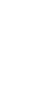 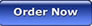 Buy this product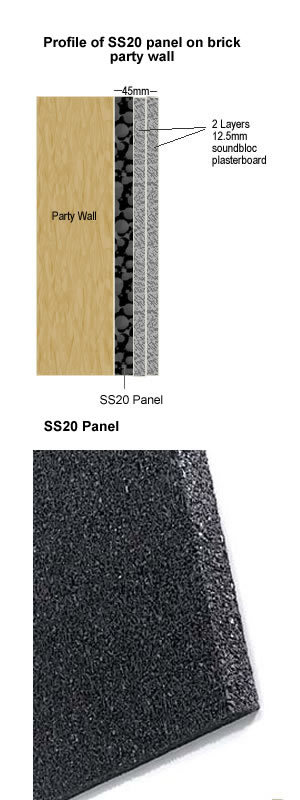 The insulation is high effective where space is at a premium as for a small loss in performance a single layer of plasterboard can be applied. Where the system as shown in the diagram to right is employed the performance of the single skin brick wall is in excess of 48db Dnt, W +CTr which exceeds Part E party wall sound proofing requirement.Fitting InstructionsPre Installation Notes As with any soundproofing installation you should make sure that that the surface to be soundproofed is in good order. With SS20 panels it is important to make sure that the wall is smooth and free from any wall furniture. You will be sticking a flat surface to another flat surface. If you are soundproofing a party wall be aware of the possibility of sound passing through wall below the level of the floor boards. To combat this you should consider using 100mm AMW60 filling the void under the floor immediately adjacent to the wall . [AMW=Acoustic Mineral Wool]Another area where sound might be penetrating is through the party wall above the ceiling. If the ceiling is single skin plasterboard you can try and augment this by adding a further layer of 19mm plank and even think about using the noise blocker quilt in between the ceiling and that 19mm place. While flanking transmission s an issue do not become so overly concerned with it that it puts you off doing the job in the first place. Ceiling improvement can be done post wall work if it proves to be a weak link. Also make sure to fill any gaps and cracks. Obvious holes can be treated with sand cement mortar and small cracks filled with acoustic mastic. If you are able check the joists wall junction and fill any obvious hole with acoustic sealant. As mentioned the wall to be treated needs to be smooth and free of loose wall paper or flaking paint. You should think about using a PVA solution to bond the wall if it looks in poor condition. Skirting boards, dado rails and light fittings and power points have to be removed prior to applying the insulation. (We advise that a qualified electrician should carry out any work involving the removal and refitting of any electrical fittings). Before starting any work on electrical fittings, ensure the power is first turned off. When removing light switches and sockets, check there are no holes penetrating the wall behind each fitting. Where any are found, they must be sealed with either cement or acoustic sealant depending on the size of the hole. To facilitate refitting electrical fittings to the new surface after treatment, cut out a hole in the two layers of plasterboard in which the electrical fitting is to be fixed then glue the metal box of the fitting into the hole with Gripfill or similar adhesive. If the party wall contains a fireplace that is not used then the ideal solution would be to brick up the opening and then treat the whole party wall with SS20 panels. Whilst this is ideal it is not often possible. From our experience we tend to find that it is the alcoves that are performing much worse than the chimney itself. This is due to the quality of original craftsmanship and the thickness of bricks used in the party wall originally. Using the Sta-put Adhsive Before using the Special Stayput adhesive, read the directions on the back of the can then proceed as follows; Shake can well before using. For best results, the ambient temperature should be 70°F/21°C and properly conditioned. Ensure all surfaces to be bonded are free from dirt, oil, grease, dust, and any other material that may affect the bond. Adjust the nozzle by turning to the largest spray pattern which is usually the third symbol to the right looking at the top of the can and near the base of the nozzle. Hold the can 6 to 8 inches away from surface and apply in even coats making sure the adhesive 'webs' across the surface. Take care not to use too much adhesive or you may run out before the end of the job. Do not hold closer than 6 inches or 'wet' the surface. It is important a web pattern is obtained and at least 80% of the surface is covered. One surface should be sprayed vertically and the other horizontally. Do not concentrate in one spot or allow to puddle. Once both surfaces have been coated, bond the sound insulation directly to the wall with a firm, even pressure. Tack time can vary depending on climate conditions and may well be shorter or none at all if it is warm. In warm conditions, the adhesive may go off before bonding commences if too much time is taken before bonding the two surfaces together so don’t delay. It is important that good pressure is applied to ensure a firm bond is obtained. A roller may help. Although our adhesive is low odour, it is still advised that where the work is being conducted is well ventilated with a window open if possible. The adhesive should be stored at normal room temperatures of 15° - 21°C. Occasionally, for various reasons, problems may be encountered bonding the product to the wall. When this occurs, mechanical fixings can be used in addition to the adhesive as follows: If fixing to plasterboard faced timber stud, additional normal wire nails hammered well into the insulation so the heads are below the panel surface work well. In these cases use only sufficient nails to secure the insulation effectively. When fixing to masonry walls nail guns can be used to shot fire nails through the insulation or alternatively, masonry nails combined with battens can be used but these must be removed when the adhesive has cured. Installing Panels Check the panels before installation removing any bits of loose paper that may still be stuck from the manufacturing process. Remove any dust make sure panels are dry. Now proceed as follows: The sound insulation is applied as soon as the wall is suitably prepared. Ensure the wall is dry and free of dust or grease and the surface to be treated is flat and sound.. Adjust the spray of the adhesive by turning the nozzle (See above) Bond the SS20 panel to the pre-glued area of the wall and apply with a firm pressure over the entire panel to ensure it is properly bonded over its entire surface. You should apply the SS20 in rows and work upwards. Starting in a bottom corner. The application of the spray adhesive also applies to the plasterboard. Make sure you do all necessary cuts to allow for corners and electrical fittings before using the adhesive as it goes off very quickly. Care must be taken to ensure there are no unnecessary gaps between the joints of the sound insulation. Any holes or spaces can be filled with acoustic sealant. When each wall has been covered with the SS20 acoustic panels, no further treatment should continue until the adhesive has sufficiently cured. However if it is warm over 70 degrees the curing is fast and work can continue the same day. We recommend using two layers of 12.5 mm acoustic plasterboard with this solution although you can use 15mm or even 19mm planc. Cut the acoustic plasterboard to the correct height between the ceiling and floor allowing a small gap at both bottom and top before applying the adhesive. When each board has been treated with the Sta-Put adhesive, place it into position onto the soundproofed wall ensuring a small gap is left where the board meets the floor, walls and ceiling. Proceed with more boards across the entire wall and again, leave a small gap where the last board is cut in. There should now be a small gap all around the edges of the plasterboard where the boards meet the floor, ceiling and walls. It is easier to use thin packing pieces to achieve this, which can be removed when the adhesive has cured. This gap should then be filled with acoustic mastic. Repeat the process for the second layer of plasterboard but this time overlapping the joints of the first layer. It may be necessary to support the plasterboard until the adhesive has sufficiently set. If you run out of adhesive at this point you can use any common spray tack adhesive or Unibond wallboard adhesive to add the final layer of plasterboard. It is imperative however that you use Sta-PUT for the SS20 layer When the adhesive has cured, the soundproofed wall can be finished by plaster skimming or as desired. However, if plastering, be sure to maintain the small gap around the edges. This can be achieved with the edge of the trowel. When finished, the skirting board can be reapplied with adhesive or plasterboard screws. All screws used must be designed for plasterboard and must NOT bridge the insulation. Nails must never be used. Skirting boards should be fixed with a small gap beneath and in each corner to ensure the wall remains “floating”. All gaps can be filled with flexible acoustic sealant before decorating. Fitting of shelves, cupboards and radiators etc should not commence until the adhesive has fully cured and at least a week after the plasterboard has been bonded. Be sure to use only the correct screws and plugs designed for use with plasterboard and be careful not to penetrate the insulation through to the structural wall.